                                                                                         УТВЕРЖДАЮ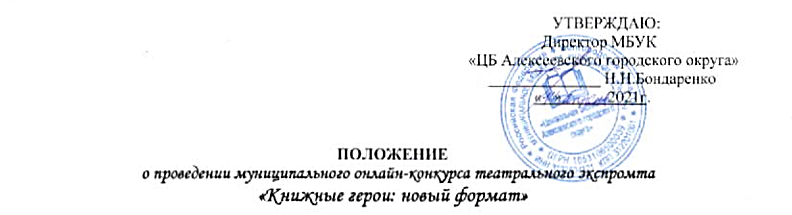                                                                        Директор МБУК«ЦБ Алексеевского городского округа»                                                                 ______________ Н.Н.Бондаренко                                                                               «___» ___________ 2021г.ПОЛОЖЕНИЕо проведении   конкурса  детских рисунков «Все краски творчества за здоровый образ жизни» 1. Общее положение      1.1. Настоящее Положение определяет цели, задачи, порядок и условия организации районного конкурса детских рисунков «Все краски творчества за здоровый образ жизни» (далее - Конкурс), который проводится на территории Алексеевского городского округа. 1.2. Организатором Конкурса является центральная детская библиотека муниципального бюджетного учреждения культуры «Центральная библиотека Алексеевского городского округа».2. Цели и задачи Конкурса       2.1.Цель Конкурса: -  активизация и повышение качества работы в библиотеках Алексеевского городского округа по формированию и пропаганде здорового образа жизни.       2.2. Задачи Конкурса: - формировать у детей активную жизненную позицию в вопросах здорового образа жизни развивать творческую активность учащихся;- развивать умение применять знания в области ЗОЖ;- воспитывать потребность в ведении ЗОЖ.- предоставить возможность детям выразить свое отношение к вопросу пропаганды здорового образа жизни, внести свой вклад в развитие наглядной рекламы.3. Участники Конкурса 3.1. К участию в Конкурсе приглашаются юные читатели муниципальных библиотек Алексеевского городского округа возрастной категории:- от 10 до 14лет4. Сроки проведения Конкурса     4.1. Конкурс проводится в три этапа:      -первый этап: с 15 июня по 1 августа 2021 года - сбор заявок и творческих работ участников Конкурса;      -второй этап: с 2 августа по 15 августа 2021 года - подведение итогов и определение победителей Конкурса;      -третий этап: с 16 августа по 1 сентября 2021г. организация выставки детских рисунков «Говорим здоровью- ДА!»!»                             5.Условия проведения Конкурса     5.1. К участию в Конкурсе принимаются работы, отвечающие следующим требованиям: -соответствие работы тематике Конкурса;        -материал исполнения – ватман, холст, картон и т.д.;        -формат рисунка – А 4, А3;  -техники исполнения-любая (акварель, гуашь, цветные карандаши и т.д.);  5.2. Информация об авторе конкурсного рисунка размещается на оборотной стороне рисунка (верхний левый угол): название рисунка, фамилия и имя участника, возраст, наименование библиотеки, читателем которой является участник.5.3. Количество работ, принимаемых от каждого участника, неограниченно.     5.4. Предоставляя свою работу на Конкурс, авторы автоматически дают право организаторам Конкурса на использование рисунков в оформлении выставок, а также на размещение работ на  официальном  сайте  организатора Конкурса  http://www.alexcbs.bip31.ru/alexcbs/.        6. Подведение итогов и награждение победителей      6.1. Для объективной оценки работ участников и определения победителей формируется жюри конкурса. По результатам Конкурса присуждается три призовых места. В обязанности жюри входят: - просмотр и оценка работ участников Конкурса;- определение лучших работ.      6.2. Основные критерии оценки:       -соответствие работы заявленной теме, глубина раскрытия содержания;       -художественное исполнение работы;       -оригинальность замысла и авторской позиции.       6.3. Победители награждаются дипломами и поощрительными призами.       6.4. Информация об итогах Конкурса будет размещена на официальном  сайте  организатора конкурса  http://www.alexcbs.bip31.ru/alexcbs/.    7. Контактная информация. Центральная  детская  библиотека  МБУК  «ЦБ Алексеевского городского округа». Адрес: г. Алексеевка, ул. Мостовая, 83Тел.: (8-47234) 3-17-30, электронная почта: acbs-deti@yandex.ru , сайт: http://www.alexcbs.bip31.ru/alexcbs/.         ФИО координатора: Сапрыкина Наталья Ивановна, ведущий методист Центральной детской библиотеки 